Ek-1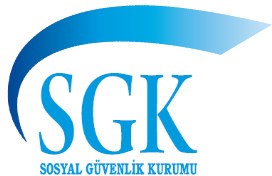 T.C.SOSYAL GÜVENLİK KURUMU BAŞKANLIĞI………… Sosyal Güvenlik İl Müdürlüğü……… Sosyal Güvenlik Merkez MüdürlüğüSAYI:	(7201 sayılı Kanuna göre)KONU: Belgelere bağlı idari para cezası…………………………………..……………………………………..…………………………………………………….  sicil numaralı işyerinizle ilgili olarak (	) maddede belirtilen yükümlülüğüyerine getirmediğiniz anlaşıldığından, tarafınıza 5510 sayılı Sosyal Sigortalar ve Genel Sağlık Sigortası Kanununun 102 nci maddesine istinaden	tutarında idari para cezası uygulanmıştır.Söz konusu idari para cezasının, tebliğ tarihinden itibaren 15 (onbeş) gün içinde Kurumumuz adına on-line banka tahsilatı yapma yetkisine sahip bankalara/finans Kurumlarına ödenmesi gerekmektedir.İdari para cezasının dörtte üçlük kısmının, Kuruma itiraz edilmeden ve yargı yoluna başvurulmadan önce tebliğ tarihinden itibaren 15(on beş) gün içinde peşin ödenmesi halinde dörtte birlik kısmı tahsil edilmeyecektir. Peşin ödeme, idari para cezasına karşı yargı yoluna başvurma hakkını etkilemez.İdari para cezalarının verilme nedenlerine ilişkin açıklamalar, miktarlarının hesaplanması, itiraz mercii ve diğer bilgiler arka sayfadadır.Bilgi edinilmesini rica ederim.Müdür Yardımcısıİdari Para Cezası Verilmesine Neden Olan Filler1-5510 sayılı Kanunun 8 inci maddesinin birinci fıkrasında öngörülen sigortalı işe giriş bildirgesinin Kuruma,Sigortalının çalışmaya başladığı tarihten önce verilmemesi,İnşaat /balıkçılık/tarım işyerlerinde çalıştırılan sigortalı için, en geç işe başlatıldığı tarihte verilmemesi,İlk defa işyeri bildirgesi verilen işyerinde; ilk defa sigortalı çalıştırmaya başlanılan tarihten itibaren bir ay içinde çalışmaya başlayan sigortalı için, çalışmaya başladığı tarihten itibaren en geç bir aylık sürenin dolduğu tarihe kadar verilmemesi,Yabancı ülkelere sefer yapan ulaştırma araçlarına sefer esnasında alınarak çalıştırılan sigortalı için çalışmaya başladığı tarihten itibaren en geç bir aylık sürenin dolduğu tarihe kadar verilmemesi,Kamu idarelerince istihdam edilen 4447 sayılı İşsizlik Sigortası Kanununa göre işsizlik sigortasına tabi olmayan sözleşmeli personel ile kamu idarelerince yurt dışı görevde çalışmak üzere işe alınan sigortalı için, çalışmaya başladığı tarihten itibaren bir ay içinde verilmemesi,e-Sigorta kanalıyla gönderilmesi gerektiği halde yasal süresi içinde ancak kağıt ortamında Kuruma elden verilmesi veya posta kanalıyla gönderilmesi,5510 sayılı Kanunun 11 inci maddesinde öngörülen işyeri bildirgesinin Kuruma,…./…./…. tarihinden itibaren sigortalı çalıştırmaya başlanılmış olmasına rağmen, en geç sigortalı çalıştırmaya başlanılan tarihte verilmemesi,Türk Ticaret Kanunu hükümlerine tâbi şirketlerin nevilerinin değişmesi, birleşmesi veya diğer bir şirkete katılması durumunda, bu hususların ticaret siciline tesciline ilişkin ilân tarihini; adi şirketlerde şirkete yeni ortak alınması durumunda ise en geç yeni ortağın alındığı tarihi takip eden on gün içinde, İşyerinin faaliyette bulunduğu adresten başka bir ildeki adrese nakledilmesi, sigortalı çalıştırılan bir işin veya işyerinin başka bir işverene devredilmesi hallerinde işyerinin nakledildiği, yeni işverenin işi veya işyerini devraldığı tarihi takip eden on gün içinde verilmemesi,İşyerinin miras yoluyla intikali halinde ise ölüm tarihinden itibaren en geç üç ay içinde verilmemesi,e-Sigorta kanalıyla gönderilmesi gerektiği halde yasal süresi içinde ancak kağıt ortamında Kuruma elden verilmesi veya posta kanalıyla gönderilmesi,5510 sayılı Kanunun 86 ncı maddesinin birinci fıkrasında öngörülen,…………………… ay/aylarına ilişkin asıl veya ek nitelikteki aylık prim ve hizmet belgesinin/belgelerinin, anılan maddenin uygulanmasına ilişkin Sosyal Sigorta İşlemleri Yönetmeliğinde belirtilen süre içinde Kuruma verilmemesi,Sigortalıların otuz günden az çalıştığını gösteren bilgi ve belgelerin aylık prim ve hizmet belgesinin verilmesi gereken süre içinde Kuruma verilmemesi veya verilen bilgi ve belgelerin Kurumca geçerli sayılmaması nedeniyle……………………………… ay/aylarına ilişkin ek nitelikteki aylık prim ve hizmet belgesinin/belgelerinin yasal süresi dışında verilmesi/Kurumca re’sen düzenlenmesi,………………………………………. ay/aylarına ilişkin asıl veya ek nitelikteki aylık prim ve hizmet belgesinin/belgelerinin, e-Sigorta kanalıyla gönderilmesi gerektiği halde yasal süresi içinde ancak kağıt ortamında Kuruma elden verilmesi veya posta kanalıyla gönderilmesi,5510 sayılı Kanunun 59 uncu maddesine istinaden serbest muhasebeci malî müşavirler ile yeminli malî müşavirlerce veya anılan Kanunun 85 inci maddesine istinaden Kurumun denetim ve kontrolle görevlendirilmiş memurlarınca işyeri kayıtlarının incelenmesi neticesinde, Kuruma bildirilmediği tespit edilen eksik işçilik tutarının …………………………….aylara mal edilmesi,5510 sayılı Kanunun 9 uncu maddesinin birinci fıkrasının (a) bendinde öngörülen sigortalı işten ayrılış bildirgesininKuruma,Sigortalının işten ayrılma tarihinden itibaren en geç on gün içinde verilmemesi,e-Sigorta kanalıyla gönderilmesi gerektiği halde yasal süresi içinde ancak kağıt ortamında Kuruma elden verilmesi veya posta kanalıyla gönderilmesi,506 sayılı Kanunun geçici 20 nci maddesi kapsamındaki sandıklar, sandık statüsüne tabi olan iştirakçilerinin sandıklailgilerinin;Başlamasına ilişkin bildirimlerinin Kuruma, işe başlama tarihinden itibaren,Sona ermesine ilişkin bildirimlerinin Kuruma, işten ayrılma tarihinden itibaren, en geç on gün içinde verilmemesi,5510 sayılı Kanunun 86 ncı maddesinin on üçüncü fıkrası uyarınca verilmesi gereken,…………………… ay/aylarına ilişkin asıl veya ek nitelikteki muhtasar ve prim hizmet beyannamesinin/beyannamelerinin, Muhtasar ve Prim Hizmet Beyannamesi Genel Tebliğinde belirtilen süre içinde Kuruma verilmemesi,Sigortalıların otuz günden az çalıştığını gösteren bilgi ve belgelerin muhtasar ve prim hizmet beyannamesininverilmesi gereken süre içinde Kuruma verilmemesi veya verilen bilgi ve belgelerin Kurumca geçerli sayılmaması nedeniyle……………………………… ay/aylarına ilişkin ek nitelikteki muhtasar ve prim hizmet beyannamesinin/beyannamelerininyasal süresi dışında verilmesi/Kurumca re’sen düzenlenmesi,Mahkeme kararı, Kurumun denetim ve kontrol ile görevlendirilmiş memurlarınca yapılan tespitler veya diğer kamu idarelerinin denetim elemanlarınca kendi mevzuatları gereğince yapacakları soruşturma, denetim ve incelemeler neticesinde ya da bankalar, döner sermayeli kuruluşlar, kamu idareleri ile kanunla kurulan kurum ve kuruluşlardan alınan bilgi ve belgelerden, hizmetleri ve kazançları Kuruma bildirilmediği veya eksik bildirildiği ya da sadece hizmetlerinin Kuruma eksik bildirildiği anlaşılan sigortalılarla ilgili …………………… ay/aylarına ilişkin asıl veya ek nitelikteki muhtasar ve prim hizmet beyannamesinin/beyannamelerinin, Muhtasar ve Prim Hizmet Beyannamesi Genel Tebliğinde belirtilen süre içinde Kuruma verilmemesi,İŞVEREN / ARACI / SİGORTALIYI GEÇİCİ OLARAK DEVRALAN İŞVEREN5510 sayılı Sosyal Sigortalar ve Genel Sağlık Sigortası Kanununun 102 nci maddesinin birinci fıkrasının (a),(b),(c), (d), (j) ve (m) bentlerinde;“Kurumca dayanağı belirtilmek suretiyle diğer kanunlarda aşağıda belirtilen fiiller için idari para cezası öngörülmüş olsa dahi ayrıcabu Kanunun;1) 8 inci maddesinin birinci fıkrası ile 61 inci maddede belirtilen bildirgeyi, bu Kanunda belirtilen süre içinde ya da Kurumca belirlenen şekle ve usûle uygun vermeyenler veya Kurumca internet, elektronik veya benzeri ortamda göndermekle zorunlu tutulduğu hâlde anılan ortamda göndermeyenler hakkında her bir sigortalı için asgari ücret tutarında idari para cezası uygulanır.8 inci maddenin birinci fıkrasında belirtilen bildirgenin verilmediğinin, mahkeme kararından veya Kurumun denetim ve kontrolle görevli memurlarınca yapılan tespitlerden ya da diğer kamu idarelerinin denetim elemanlarının kendi mevzuatları gereğince yapacakları soruşturma, denetim ve incelemelerden veya bankalar, döner sermayeli kuruluşlar, kamu idareleri ile kanunla kurulan kurum ve kuruluşlardan alınan bilgi ve belgelerden anlaşılması halinde bildirgeyi vermekle yükümlü olanlar hakkında her bir sigortalı için asgari ücretin iki katı tutarında idari para cezası uygulanır.İşyeri esas alınmak suretiyle bildirgenin verilmediğine ilişkin; mahkemenin karar tarihinden, Kurumun denetim ve kontrolle görevli memurlarının tespit tarihinden, diğer kamu kurum ve kuruluşlarının denetim elemanlarının rapor tarihinden, bankalar, döner sermayeli kuruluşlar, kamu idareleri ile kanunla kurulan kurum ve kuruluşlardan alınan bilgi veya belgelerin Kuruma intikal tarihinden itibaren bir yıl içinde bu bendin (2) numaralı alt bendinde sayılan durumlardan biriyle tekrar bildirge verilmediğinin anlaşılması halinde, bildirgeyi vermekle yükümlü olanlar hakkında bu defa her bir sigortalı için asgari ücretin beş katı tutarında idari para cezası uygulanır.11 inci maddesinde belirtilen bildirgeyi, Kurumca belirlenen şekle ve usûle uygun vermeyenler veya Kurumca internet, elektronik veya benzeri ortamda göndermekle zorunlu tutulduğu halde, anılan ortamda göndermeyenler veya bu Kanunda belirtilen süre içinde Kuruma vermeyenlere;Kamu idareleri ile bilânço esasına göre defter tutmak zorunda olanlar için asgari ücretin üç katı tutarında,Diğer defterleri tutmak zorunda olanlar için asgari ücretin iki katı tutarında,Defter tutmakla yükümlü olmayanlar için bir aylık asgari ücret tutarında, idari para cezası uygulanır.86 ncı maddesinin birinci fıkrası uyarınca verilmesi gereken belgeleri, Kurumca belirlenen şekilde ve usûlde vermeyenler ya da Kurumca internet, elektronik veya benzeri ortamda göndermekle zorunlu tutulduğu halde anılan ortamda göndermeyenler veya belirlenen süre içinde vermeyenlere her bir fiil için;Belgenin asıl olması halinde aylık asgari ücretin iki katını geçmemek kaydıyla belgede kayıtlı sigortalı sayısı başına, aylık asgari ücretin beşte biri tutarında,Belgenin ek olması halinde, aylık asgari ücretin iki katını geçmemek kaydıyla her bir ek belgede kayıtlı sigortalı sayısı başına, aylık asgari ücretin sekizde biri tutarında,Ek belgenin 86 ncı maddenin beşinci fıkrasına istinaden Kurumca re'sen düzenlenmesi durumunda, aylık asgari ücretin iki katını geçmemek kaydıyla her bir ek belgede kayıtlı sigortalı sayısı başına, aylık asgari ücretin yarısı tutarında,Belgenin mahkeme kararı, Kurumun denetim ve kontrol ile görevlendirilmiş memurlarınca yapılan tespitler veya diğer kamu idarelerinin denetim elemanlarınca kendi mevzuatları gereğince yapacakları soruşturma, denetim ve incelemeler neticesinde ya da bankalar, döner sermayeli kuruluşlar, kamu idareleri ile kanunla kurulan kuruluşlardan alınan bilgi ve belgelerden, hizmetleri veya kazançları Kuruma bildirilmediği veya eksik bildirildiği anlaşılan sigortalılarla ilgili olması halinde, belgenin asıl veya ek nitelikte olup olmadığı, işverence düzenlenip düzenlenmediği dikkate alınmaksızın, aylık asgari ücretin iki katı tutarında,idari para cezası uygulanır.59 uncu maddesi uyarınca Kurumun defter ve belge incelemeye yetkili denetim ve kontrolle görevlendirilmiş memurları tarafından veya 59 uncu maddesinin beşinci fıkrasında belirtilen serbest muhasebeci malî müşavirler ile yeminli malî müşavirlerce düzenlenen raporlara istinaden, Kuruma bildirilmediği tespit edilen eksik işçilik tutarının mal edildiği her bir ay için, aylık asgari ücretin iki katı tutarında idari para cezası uygulanır.”j) 9 uncu maddesinin birinci fıkrasının (a) bendine göresigortalılığı sona erenlere ilişkin bildirim ile 506 sayılı Kanunun geçici 20 nci maddesinde yer alan sandıklara, sandık iştirakçiliğinin başlama veya sona ermesine ilişkin bildirimi, süresi içinde ya da Kurumca belirlenen şekle ve usule uygun olarak yapmayanlar veya Kurumca internet, elektronik veya benzeri ortamda göndermekle zorunlu tutulduğu halde anılan ortamda göndermeyenler hakkında, bir takvim ayında işlenen bu fiillerden dolayı tutmakla yükümlü bulunulan defter ve belgelerin ibraz edilmemesi nedeniyle verilmesi gereken ceza tutarını aşmamak kaydıyla her bir sigortalı veya sandık iştirakçisi için asgari ücretin onda biri tutarında idari para cezası uygulanır.Kurumun prim tahakkukuna ve sigortalıların sosyal güvenlik haklarına dayanak teşkil eden bu Kanunun 86 ncı maddesinin on üçüncü fıkrası uyarınca verilmesi gereken beyannamedeki sigortalıların, prime esas kazançlarının veya hizmetlerinin bildirilmediği, eksik ya da geç bildirildiği anlaşılan her bir işyeri için;Beyannamenin asıl olması hâlinde, aylık asgari ücretin iki katını geçmemek kaydıyla beyannamede kayıtlı sigortalı sayısı başına, aylık asgari ücretin beşte biri tutarında,Beyannamenin ek olması hâlinde, aylık asgari ücretin iki katını geçmemek kaydıyla her bir ek beyannamede kayıtlı sigortalı sayısı başına, aylık asgari ücretin sekizde biri tutarında,Ek beyannamenin, 86 ncı maddenin beşinci fıkrasına istinaden Kurumca resen düzenlenmesi durumunda, aylık asgari ücretin iki katını geçmemek kaydıyla her bir ek beyannamede kayıtlı sigortalı sayısı başına, aylık asgari ücretin yarısı tutarında,Beyannamenin mahkeme kararı, Kurumun denetim ve kontrol ile görevlendirilmiş memurlarınca yapılan tespitler veya diğer kamu idarelerinin denetim elemanlarınca kendi mevzuatları gereğince yapacakları soruşturma, denetim ve incelemeler neticesinde ya da bankalar, döner sermayeli kuruluşlar, kamu idareleri ile kanunla kurulan kurum ve kuruluşlardan alınan bilgi ve belgelerden, hizmetleri ve kazançları Kuruma bildirilmediği veya eksik bildirildiği ya da sadece hizmetlerinin Kuruma eksik bildirildiği anlaşılan sigortalılarla ilgili olması hâlinde, beyannamenin asıl veya ek nitelikte olup olmadığı, işverence düzenlenip düzenlenmediği dikkate alınmaksızın, aylık beyannamedeki her bir işyeri için,Kamu idareleri ile 213 sayılı Vergi Usul Kanunu uyarınca bilanço esasına göre defter tutmak zorunda olanlar hakkında asgari ücretin üç katını geçmemek üzere sigortalı başına aylık asgari ücret tutarında,Diğer defterleri tutmak zorunda olanlar hakkında asgari ücretin iki katını geçmemek üzere sigortalı başına yarım asgari ücret tutarında,Defter tutmakla yükümlü olmayanlar hakkında aylık asgari ücreti geçmemek üzere sigortalı başına asgari ücretin üçte biri tutarında, ç) Beyannamedeki her bir işyerinden bildirilen sigortalıların sadece prime esas kazançlarının eksik bildirildiğinin anlaşılması hâlindeise beyannamenin asıl veya ek nitelikte olup olmadığı, işverence düzenlenip düzenlenmediği dikkate alınmaksızın, aylık asgari ücretin onda birinden az, iki katından fazla olmamak üzere tespit edilen prime esas kazanç tutarında,idari para cezası uygulanır. Hükmü yer almaktadır.5510 sayılı Kanunun 102 nci maddesinin birinci fıkrasının (a), (b) ve (j) bentleri yönünden fiil tarihi, belge verme yükümlülüğünün anılan Kanunda yerine getirilmesi öngörülen sürenin son günü; (c) ve (d) bentleri yönünden fiil tarihi ise, belge verme yükümlülüğünün Sosyal Sigorta İşlemleri Yönetmeliğinde yerine getirilmesi öngörülen sürenin son günü; (m) bendinde yönünden fiil tarihi ise, belge verme yükümlülüğünün Muhtasar ve Prim Hizmet Beyannamesi Genel Tebliğinde yerine getirilmesi öngörülen sürenin son günüdür.İdari para cezalarının hesabında, 4857 sayılı İş Kanununun 39 uncu maddesine göre 16 yaşından büyük işçiler için saptanan fiil tarihindeki asgari ücret esas alınır.Uygulanan idari para cezasının hesaplanması:Diğer Açıklamalar :İdari para cezasının tebliğ tarihinden itibaren 15(on beş) gün içinde peşin olarak ödenmemesi halinde bu süreyi izleyen ilk günden başlayarak 5510 sayılı Kanunun 88 inci maddesine istinaden ayrıca gecikme cezası ve gecikme zammı tahakkuk ettirilecek ve ceza tutarı 6183 sayılı Amme Alacaklarının Tahsil Usulü Hakkında Kanun hükümlerine göre icra yoluyla tahsil edilecektir.Tebliğ olunan idari para cezasına karşı, cezanın tebliğ tarihinden itibaren 15(on beş) günlük süre içinde Müdürlüğümüze dilekçe ile itiraz edilebilir. İtirazın reddi halinde, itirazın reddine dair kararın tebliğinden itibaren otuz günlük süre içinde yetkili İdare Mahkemesine başvurulabilir. Bu süre içinde başvurunun yapılmamış olması halinde, idari para cezası kesinleşir.Kuruma itiraz edilmiş veya mahkemeye başvurulmuş olması, gecikme cezası ve gecikme zammı uygulamasını durdurmaz. Kuruma itiraz, cezanın takibini durdurur, mahkemeye itiraz ise cezanın takip ve tahsilatını durdurmaz.Ek-2T.C.SOSYAL GÜVENLİK KURUMU BAŞKANLIĞI………… Sosyal Güvenlik İl Müdürlüğü……… Sosyal Güvenlik Merkez MüdürlüğüSAYI :	(7201 sayılı Kanuna göre)KONU: İşyeri kayıtları nedeniyle verilen idari para cezası………………………………………..………………………………..………………..İlgi: ………. tarihli,	sayılı denetim raporu.………………………………. sicil numaralı işyerinizle ilgili olarak ……. maddede belirtilen yükümlülüğü yerine getirmediğiniz ilgide kayıtlı denetim raporu neticesinde anlaşıldığından, tarafınıza 5510 sayılı Sosyal Sigortalar ve Genel Sağlık Sigortası Kanununun 102 nci maddesine istinaden…………………….. tutarında idari para cezası uygulanmıştır.Söz konusu idari para cezasının, tebliğ tarihinden itibaren 15(on beş) gün içinde Kurumumuz adına on- line banka tahsilatı yapma yetkisine sahip bankalara/finans Kurumlarına ödenmesi gerekmektedir.İdari para cezasının dörtte üçlük kısmının, Kuruma itiraz edilmeden ve yargı yoluna başvurulmadan önce tebliğ tarihinden itibaren 15(on beş) gün içinde peşin ödenmesi halinde dörtte birlik kısmı tahsil edilmeyecektir. Peşin ödeme, idari para cezasına karşı yargı yoluna başvurma hakkını etkilemez.İdari para cezalarının verilme nedenlerine ilişkin açıklamalar, miktarlarının hesaplanması, itiraz merciive diğer bilgiler arka sayfadadır.Bilgi edinilmesini rica ederim.Müdür Yardımcısıİdari Para Cezası Verilmesine Neden Olan Filler5510 Kanunun 102 nci maddesinin birinci fıkrasının (e) bendine göre,İşyerine ait defter, kayıt ve belgelerin, ilgide kayıtlı yazının alındığı tarihten itibaren on beş gün içinde mücbir sebep olmaksızın tam olarak incelemeye ibraz edilmemesi,İşyerine ait defterlerin kullanılmaya başlanmadan önce tasdik ettirilmesi zorunlu olduğu haldetasdiksiz kullanılmış olması,İşyerine ait defterlerin bilanço esasına göre tutulması gerekirken işletme hesabını esasına göre tutulmuş olması,İbraz edilen defter ve belgelerin 5510 sayılı Kanunun 102 nci maddesinin birinci fıkrasının (e)bendinin (4) numaralı alt bendine uygun olarak düzenlenmemesi,İbraz edilen aylık ücret tediye bordrosunun, 5510 sayılı Kanunun 102 nci maddesinin birinci fıkrasınınbendinin (5) numaralı alt bendine uygun olarak düzenlenmemesi,İŞVEREN / ARACI / SİGORTALIYI DEVRALAN İŞVEREN5510 sayılı Sosyal Sigortalar ve Genel Sağlık Sigortası Kanununun 102 nci maddesinin birinci fıkrasının (e) bendinde,“86 ncı maddesinin ikinci fıkrasındaki yükümlülüğü Kurumca yapılan yazılı ihtara rağmen onbeş gün içinde mücbir sebepolmaksızın tam olarak yerine getirmeyenlere;Bilânço esasına göre defter tutmakla yükümlü olanlar için, aylık asgari ücretin oniki katı tutarında,Diğer defterleri tutmakla yükümlü olanlar için, aylık asgari ücretin altı katı tutarında,Defter tutmakla yükümlü değil iseler, asgari ücretin üç katı tutarında,Tutmakla yükümlü bulunulan defter ve belgelerin ibraz edilmemesi nedeniyle verilmesi gereken ceza tutarını aşmamak kaydıyla; defter ve belgelerin tümünü verilen süre içinde ibraz etmekle birlikte; kanunî tasdik süresi geçtikten sonra tasdik ettirilmiş olan defterlerin tasdik tarihinden önceki kısmı, işçilikle ilgili giderlerin işlenmemiş olduğu tespit edilen defterler, sigorta primleri hesabına esas tutulan kazançların kesin olarak tespitine imkân vermeyecek şekilde usûlsüz veya noksan tutulmuş defterler, herhangi bir ay için sigorta primleri hesabına esas tutulması gereken kazançların ve kazançlarla ilgili ödemelerin (sigorta primine esas kazancın ödemeye bağlı olduğu durumlar dahil) o ayın dahil bulunduğu hesap dönemine ait defterlere işlenmemiş olması halinde, o aya ait defter kayıtları geçerli sayılmaz ve bu geçersizlik hallerinin gerçekleştiği her bir takvim ayı için, aylık asgari ücretin yarısı tutarında; kullanılmaya başlanmadan önce tasdik ettirilmesi zorunlu olduğu halde tasdiksiz tutulmuş olan defterler geçerli sayılmaz ve tutmakla yükümlü bulunulan defter türü dikkate alınarak bu bendin (1) ve (2) numaralı alt bentlerine göre; Vergi Usûl Kanunu gereğince bilanço esasına göre defter tutulması gerekirken işletme hesabı esasına göre tutulmuş defterler geçerli sayılmaz ve bu bendin (1) numaralı alt bendine göre,İşverenler tarafından ibraz edilen aylık ücret tediye bordrosunda; işyerinin sicil numarası, bordronun ilişkin olduğu ay, sigortalının adı, soyadı, sigortalının sosyal güvenlik sicil numarası, ücret ödenen gün sayısı, sigortalının ücreti, ödenen ücret tutarı ve ücretin alındığına dair sigortalının imzasının bulunması zorunludur. Belirtilen unsurlardan herhangi birini ihtiva etmeyen (imza şartı yönünden makbuz mukabilinde veya banka kanalıyla yapılan ödemeler hariç) ücret tediye bordroları geçerli sayılmaz ve her bir geçersiz ücret tediye bordrosu için aylık asgari ücretin yarısı tutarında,idari para cezası uygulanır. İbraz süresi geçirildikten sonra incelemeye sunulan ve tümünün veya bir bölümünün geçersiz türü dikkate alınarak bu bendin (1), (2) ve (3) numaralı alt bentlerine göre idari para cezası uygulanır.” hükmü yer almaktadır.5510 sayılı Kanunun 102 nci maddesinin birinci fıkrasının (e) bendi yönünden fiil tarihi,Defter, kayıt ve belgelerin, tebliğ tarihinden itibaren on beş gün içinde mücbir sebep olmaksızın tam olarak incelemeyeibraz edilmemesi halinde tebliğ tarihinden itibaren on beşinci gün,İşyerine ait defterin kullanılmaya başlanmadan önce tasdik ettirilmesi zorunlu olduğu halde tasdiksiz tutulmuş olmasıhalinde,-Yeni işe başlayanlar için, işe başladığı tarihten önceki gün,-Öteden beri işe devam edenler için, defterin kullanılacağı yıldan önceki yılın son günü,-Sınıf değiştiren ve yeni mükellefiyete girenler için, sınıf değiştirme ve yeni mükellefiyete girme tarihinden önceki gün,-Tasdike tabi defterin dolması nedeniyle veya sair sebeple yeni defter tasdik ettirmesi gerekenler için, defteri kullanmayabaşladıkları tarihten önceki gün,-Tasdik yenileyenlerden, defteri ertesi yılda kullanmak isteyenler için ocak ayının son günü, hesap dönemi Maliye Bakanlığınca tespit edilenler için bu dönemin ilk ayının son günü,-Vergi mükellefiyeti kalkanlar için, muaflıktan çıkma tarihinden başlayarak onuncu gün,İşyerine ait defterin bilanço esasına göre tutulması gerekirken işletme hesabını esasına göre tutulmuş olması halinde, bilanço esasına göre tutulması gereken defterin yasal tasdik süresinin son günü,İbraz edilen defter ve belgelerin 5510 sayılı Kanunun 102 nci maddesinin birinci fıkrasının (e) bendinin 4 numaralı alt bendine uygun olarak düzenlenmemesi halinde ilgili ayın son günü,İbraz edilen aylık ücret tediye bordrosunun, 5510 sayılı Kanunun 102 nci maddesinin birinci fıkrasının (e) bendinin (5) numaralı alt bendine uygun olarak düzenlenmemesi halinde, ücret tediye bordrosunun ilişkin olduğu ayın son günü,İdari para cezalarının hesabında, 4857 sayılı İş Kanununun 39 uncu maddesine göre 16 yaşından büyük işçiler için saptanan fiil tarihindeki asgari ücret esas alınır.Uygulanan idari para cezasının hesaplanması:Diğer Açıklamalar:İdari para cezasının tebliğ tarihinden itibaren 15(on beş) gün içinde peşin olarak ödenmemesi halinde bu süreyi izleyen ilk günden başlayarak 5510 sayılı Kanunun 88 inci maddesine istinaden ayrıca gecikme cezası ve gecikme zammı tahakkuk ettirilecek ve ceza tutarı 6183 sayılı Amme Alacaklarının Tahsil Usulü Hakkında Kanun hükümlerine göre icra yoluyla tahsil edilecektir.Tebliğ olunan idari para cezasına karşı, cezanın tebliğ tarihinden itibaren 15(on beş) günlük süre içinde Müdürlüğümüze dilekçe ile itiraz edilebilir. İtirazın reddi halinde, itirazın reddine dair kararın tebliğinden itibaren otuz günlük süre içinde yetkili İdare Mahkemesine başvurulabilir. Bu süre içinde başvurunun yapılmamış olması halinde, idari para cezası kesinleşir.Kuruma itiraz edilmiş veya mahkemeye başvurulmuş olması, gecikme cezası ve gecikme zammı uygulamasını durdurmaz.Kuruma itiraz, cezanın takibini durdurur, mahkemeye itiraz ise cezanın takip ve tahsilatını durdurmaz.Ek-3T.C.SOSYAL GÜVENLİK KURUMU BAŞKANLIĞI………… Sosyal Güvenlik İl Müdürlüğü……… Sosyal Güvenlik Merkez MüdürlüğüSAYI  :	(7201 sayılı Kanuna göre)KONU: Bildirim yükümlülüklerinin yerine getirilmemesine bağlı idari para cezası………………………………..………………………………..………………………….. maddede belirtilen yükümlülüğü yerine getirmediğiniz anlaşıldığından, tarafınıza…………………………………………… sicil sayılı dosyanızdan dolayı, 5510 sayılı Sosyal Sigortalar ve Genel Sağlık Sigortası Kanununun 102 nci maddesine istinaden …………………. tutarında idari para cezası uygulanmıştır.Söz konusu idari para cezasının, tebliğ tarihinden itibaren 15(onbeş) gün içinde Kurumumuz adına on- line banka tahsilatı yapma yetkisine sahip bankalara/finans Kurumlarına ödenmesi gerekmektedir.İdari para cezasının dörtte üçlük kısmının, Kuruma itiraz edilmeden ve yargı yoluna başvurulmadan önce tebliğ tarihinden itibaren 15(on beş) gün içinde peşin ödenmesi halinde dörtte birlik kısmı tahsil edilmeyecektir. Peşin ödeme, idari para cezasına karşı yargı yoluna başvurma hakkını etkilemez.İdari para cezalarının verilme nedenlerine ilişkin açıklamalar, miktarlarının hesaplanması, itiraz merciive diğer bilgiler arka sayfadadır.Bilgi edinilmesini rica ederim.Müdür Yardımcısıİdari Para Cezası Verilmesine Neden Olan Filler5510 sayılı Sosyal Sigortalar ve Genel Sağlık Sigortası Kanununun;8 inci maddesinin yedinci fıkrasına istinaden, işlem yapılan kişilerden sigortasız olduğu tespit edilen kişilerin Kuruma bildirilmemesi,11 inci maddesinin üçüncü fıkrasına istinaden, şirket kuruluşu aşamasında çalıştırılacak sigortalı sayısını ve bunların işe başlama tarihini Ticaret Sicil Müdürlüğünüze bildirmiş olan …………………. ticaret sicil numaralı	‘ne ait bildirimlerin on gün içinde Kuruma bildirilmemesi,11 inci maddesinin altıncı fıkrasına istinaden, yapı ruhsatı ve diğer tüm ruhsat veya ruhsat niteliği taşıyan işlemlere ilişkin bilgi ve belgeler ile bunların verilmesine esas olan istihdama ilişkin bilgilerin verildiği tarihten itibaren bir ay içinde Kuruma bildirilmemesi,85 nci maddesinin beşinci fıkrasına istinaden, asgari işçilik uygulamasına ilişkin ilgide kayıtlı yazı ile istenilen bilgi ve belgelerin söz konusu yazının alındığı tarihten itibaren bir ay içinde Kuruma bildirilmemesi,90 ıncı maddesinin birinci fıkrasına istinaden, ihale konusu işleri üstlenenlerin ve bunların adreslerinin sözleşmenin imzalandığı tarihten itibaren on beş gün içinde Kuruma bildirilmemesi,100 üncü maddesine istinaden, Kurum tarafından kişilerin sosyal güvenliğinin sağlanması ve 6183 sayılı Kanuna göre Kurum alacaklarının takip ve tahsili ile bu Kanun kapsamında verilen diğer görevlerin yerine getirilmesi amacıyla istenilen bilgi ve belgelerin, Kurumca / protokolde belirlenen süre içinde Kuruma bildirilmemesi,102 nci maddesinin birinci fıkrasının (n) bendine istinaden, muhtasar ve prim hizmet beyannamesinde,sigortalıların işyerlerinde fiilen yaptıkları işe uygun meslek adı ve kodunun, gerçeğe aykırı bildirilmesi,KAMU İDARELERİ/DÖNER SERMAYELİ KURULUŞLAR/5411SAYILI BANKACILIK KANUNUKAPSAMINDAKİ KURULUŞLAR/KANUNLA KURULAN KURUM VE KURULUŞLAR/TİCARET SİCİLMEMURLUKLARI/GERÇEK VE TÜZEL KİŞİLER5510 sayılı Sosyal Sigortalar ve Genel Sağlık Sigortası Kanununun 102 nci maddesinin birinci fıkrasının;bendinde, 85 inci maddenin beşinci fıkrasında belirtilen yükümlülükleri belirtilen süre içinde yerine getirmeyenlere, aylık asgari ücretin iki katı tutarında,bendinde, 47 nci maddesinin üçüncü fıkrasında ve 90 ıncı maddesinin birinci fıkrasında belirtilen yükümlülükleri yerine getirmeyenlere aylık asgari ücret tutarında, 8 inci maddesinin yedinci fıkrasında belirtilen yükümlülükleri yerine getirmeyenlere ise sigortalı başına aylık asgari ücretin onda biri tutarında,bendinde, 11 inci maddesinin üçüncü fıkrasında yükümlülükleri yerine getirmeyen Ticaret Sicil Memurluluklarına ve aynı maddenin altıncı fıkrasında belirtilen yükümlülükleri yerine getirmeyenlere her bir bildirim yükümlülüğü için aylık asgari ücret tutarında,bendinde, 100 üncü maddesi kapsamında Kurum tarafından istenen bilgi ve belgeleri Kurumca / protokolde belirlenen süre içinde mücbir sebep olmaksızın verilmemesi halinde aylık asgari ücretin beş katı tutarında, geç verilmesi halinde ise aylık asgari ücretin iki katı tutarında,(n) bendinde, muhtasar ve prim hizmet beyannamesinde, sigortalıların işyerlerinde fiilen yaptıkları işe uygun meslek adı ve kodunu, gerçeğe aykırı bildiren her bir işyeri için aylık asgari ücreti geçmemek üzere meslek adı ve kodu gerçeğe aykırı bildirilen sigortalı başına asgari ücretin onda biri tutarında,idari para cezası uygulanacağı öngörülmüştür.5510 sayılı Kanunun 102 nci maddesinin birinci fıkrasının;bendi yönünden fiil tarihi, 85 inci maddenin beşinci fıkrasında belirtilen fiiller için, asgari işçilik uygulaması ileilgili bilgi ve belgelerin Kuruma gönderilmesi hususundaki yazının alındığı tarihten itibaren bir aylık sürenin son günü,bendi yönünden fiil tarihi,90 ıncı maddenin birinci fıkrasında belirtilen fiiller için, sözleşmenin imzalandığı tarihten itibaren onbeşinci gün, 8 inci maddenin yedinci fıkrasında belirtilen fiiller için, tebliğde belirtilen sürenin son günü,bendi yönünden fiil tarihi,11 inci maddenin üçüncü fıkrasında belirtilen fiiller için, işverenlerin Ticaret Sicil Memurluklarına yaptıkları müracaat tarihinden itibaren onuncu gün,11 inci maddenin altıncı fıkrasında belirtilen fiiller için, yapı ruhsatı ve diğer tüm ruhsat veya ruhsat niteliği taşıyan işlemlere ilişkin bilgi ve belgeler ile bunların verilmesine esas olan istihdama ilişkin bilgilerin verildiği tarihten itibaren bir aylık sürenin son günü,(i) bendinde belirtilen fiiller için, Kurumca/protokolde belirlenen sürenin son günü,(n) bendi yönünden fiil tarihi, söz konusu bentte belirtilen gerçeğe aykırı bildirim yapılan aya ait muhtasar ve primhizmet beyannamesinin yasal verilme süresinin son günü,İdari para cezalarının hesabında, 4857 sayılı İş Kanununun 39 uncu maddesine göre 16 yaşından büyük işçiler için saptanan fiil tarihindeki asgari ücret esas alınır.Uygulanan idari para cezasının hesaplanması:Diğer Açıklamalar:İdari para cezasının tebliğ tarihinden itibaren 15(on beş) gün içinde peşin olarak ödenmemesi halinde bu süreyi izleyen ilk günden başlayarak 5510 sayılı Kanunun 88 inci maddesine istinaden ayrıca gecikme cezası ve gecikme zammı tahakkuk ettirilecek ve ceza tutarı 6183 sayılı Amme Alacaklarının Tahsil Usulü Hakkında Kanun hükümlerine göre icra yoluyla tahsil edilecektir.Tebliğ olunan idari para cezasına karşı, cezanın tebliğ tarihinden itibaren 15(on beş) günlük süre içinde Müdürlüğümüze dilekçe ile itiraz edilebilir. İtirazın reddi halinde, itirazın reddine dair kararın tebliğinden itibaren otuz günlük süre içinde yetkili İdare Mahkemesine başvurulabilir. Bu süre içinde başvurunun yapılmamış olması halinde, idari para cezası kesinleşir.Kuruma itiraz edilmiş veya mahkemeye başvurulmuş olması, gecikme cezası ve gecikme zammı uygulamasını durdurmaz. Kuruma itiraz, cezanın takibini durdurur, mahkemeye itiraz ise cezanın takip ve tahsilatını durdurmaz.T.C.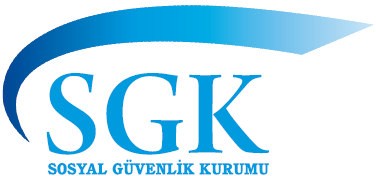 SOSYAL GÜVENLİK KURUMU BAŞKANLIĞI………… Sosyal Güvenlik İl Müdürlüğü……… Sosyal Güvenlik Merkez MüdürlüğüSAYI  :	(7201 sayılı Kanuna göre)KONU: İş kazası ve meslek hastalığı bildiriminin süresi içinde yapılmaması………………………………………..………………………………..………………..…………………………………………. sicil numaralı işyerinizle ilgili olarak iş kazası ve meslek hastalığı bildirimini yasal süresi içinde yapmadığınız anlaşıldığından, tarafınıza 6331 sayılı İş Sağlığı ve Güvenliği Kanununun 26 ncı maddesinin birinci fıkrasının (e) bendi ve aynı maddenin üçüncü fıkrası uyarınca	tutarında idari para cezası uygulanmıştır.Söz konusu idari para cezasının, tebliğ tarihinden itibaren 15 (onbeş) gün içinde Kurumumuz adına on- line banka tahsilatı yapma yetkisine sahip bankalara ödenmesi gerekmektedir.İdari para cezasının dörtte üçlük kısmının, Kuruma itiraz edilmeden ve yargı yoluna başvurulmadan önce tebliğ tarihinden itibaren 15(on beş) gün içinde peşin ödenmesi halinde dörtte birlik kısmı tahsil edilmeyecektir. Peşin ödeme, idari para cezasına karşı yargı yoluna başvurma hakkını etkilemez.İdari para cezalarının verilme nedenlerine ilişkin açıklamalar, miktarlarının hesaplanması, itiraz mercii ve diğer bilgiler arka sayfadadır.Bilgi edinilmesini rica ederim.Müdür YardımcısıİŞVEREN / ARACI / SİGORTALIYI DEVRALAN İŞVEREN6331 sayılı İş Sağlığı ve Güvenliği Kanununun;-14 üncü maddesinin ikinci fıkrasında; “İşveren, aşağıdaki hallerde belirtilen sürede Sosyal Güvenlik Kurumunabildirimde bulunur:İş kazalarını kazadan sonraki üç iş günü içinde.Sağlık hizmeti sunucuları veya işyeri hekimi tarafından kendisine bildirilen meslek hastalıklarını, öğrendiği tarihten itibaren üç iş günü içinde”-14üncü maddesinin dördüncü fıkrasında; “Sağlık hizmeti sunucuları kendilerine intikal eden iş kazalarını, yetkilendirilen sağlık hizmeti sunucuları ise meslek hastalığı tanısı koydukları vakaları en geç on gün içinde Sosyal Güvenlik Kurumuna bildirir.”-26 ncı maddesinin birinci fıkrasının (e) bendinde; “14 üncü maddesinin … ikinci fıkrasında belirtilen yükümlülükleri yerine getirmeyen işverene ikibin Türk Lirası, dördüncü fıkrasında belirtilen yükümlülükleri yerine getirmeyen sağlık hizmeti sunucuları veya yetkilendirilen sağlık hizmeti sunucularına ikibin Türk Lirası idari para cezası verilir.”… idari para cezası verilir.”-26 ncı maddesinin üçüncü fıkrasında; “ Bu maddede belirtilen idari para cezaları;Ondan az çalışanı bulunan işyerlerinden;Az tehlikeli sınıfta yer alanlar için aynı miktarda,Tehlikeli sınıfta yer alanlar için yüzde yirmi beş oranında artırılarak,Çok tehlikeli sınıfta yer alanlar için yüzde elli oranında artırılarak,On ila kırk dokuz çalışanı bulunan işyerlerinden;Az tehlikeli sınıfta yer alanlar için aynı miktarda,Tehlikeli sınıfta yer alanlar için yüzde elli oranında artırılarak,Çok tehlikeli sınıfta yer alanlar için yüzde yüz oranında artırılarak,Elli ve daha fazla çalışanı bulunan işyerlerinden;Az tehlikeli sınıfta yer alanlar için yüzde elli oranında artırılarak,Tehlikeli sınıfta yer alanlar için yüzde yüz oranında artırılarak,Çok tehlikeli sınıfta yer alanlar için yüzde iki yüz oranında artırılarak, uygulanır.”5326 sayılı Kabahatler Kanununun 17 nci maddesinin yedinci fıkrasında ise “İdarî para cezaları her takvim yılı başından geçerli olmak üzere o yıl için 4.1.1961 tarihli ve 213 sayılı Vergi Usul Kanununun mükerrer 298 inci maddesi hükümleri uyarınca tespit ve ilân edilen yeniden değerleme oranında artırılarak uygulanır.”Hükümleri yer almaktadır.İdari para cezalarının hesabında, 4857 sayılı İş Kanununun 39 uncu maddesine göre 16 yaşından büyük işçiler için saptanan fiil tarihindeki asgari ücret esas alınır.İş kazası ve meslek hastalığı bildirimi süresi içinde yapılmayan;Diğer Açıklamalar:İdari para cezasının tebliğ tarihinden itibaren 15(on beş) gün içinde peşin olarak ödenmemesi halinde bu süreyi izleyen ilk günden başlayarak 5510 sayılı Kanunun 89 uncu maddesine istinaden ayrıca gecikme cezası ve gecikme zammı tahakkuk ettirilecek ve ceza tutarı 88 inci maddeye göre 6183 sayılı Amme Alacaklarının Tahsil Usulü Hakkında Kanun hükümlerine göre icra yoluyla tahsil edilecektir.Tebliğ olunan idari para cezasına karşı, cezanın tebliğ tarihinden itibaren 15(on beş) günlük süre içinde Müdürlüğümüze dilekçe ile itiraz edilebilir. İtirazın reddi halinde, itirazın reddine dair kararın tebliğinden itibaren otuz günlük süre içinde yetkili İdare Mahkemesine başvurulabilir. Bu süre içinde başvurunun yapılmamış olması halinde, idari para cezası kesinleşir.Kuruma itiraz edilmiş veya mahkemeye başvurulmuş olması, gecikme cezası ve gecikme zammı uygulamasını durdurmaz. Kuruma itiraz, cezanın takibini durdurur, mahkemeye itiraz ise cezanın takip ve tahsilatını durdurmaz.T.C.SOSYAL GÜVENLİK KURUMU BAŞKANLIĞI………… Sosyal Güvenlik İl Müdürlüğü……… Sosyal Güvenlik Merkez MüdürlüğüSAYI :	(7201 sayılı Kanuna göre)KONU: 5510/4-b kapsamındaki sigortalılara ilişkin sigortalı işe giriş/işten ayrılış bildirgesinin süresi içinde/elektronik ortamda verilmemesi………………………………..………………………………..…………………….   maddede   belirtilen   yükümlülüğü   yerine   getirmediğiniz   anlaşıldığından,   tarafınıza……………………………………………….   sicil   sayılı   dosyadan   dolayı,   5510   sayılı   SosyalSigortalar ve Genel Sağlık Sigortası Kanununun 102 nci maddesine istinaden	tutarında idari para cezası uygulanmıştır.Söz konusu idari para cezasının, tebliğ tarihinden itibaren 15(onbeş) gün içinde Kurumumuz adına on-line banka tahsilatı yapma yetkisine sahip bankalara/finans Kurumlarına ödenmesi gerekmektedir.İdari para cezasının dörtte üçlük kısmının, Kuruma itiraz edilmeden ve yargı yoluna başvurulmadan önce tebliğ tarihinden itibaren 15(on beş) gün içinde peşin ödenmesi halinde dörtte birlik kısmı tahsil edilmeyecektir. Peşin ödeme, idari para cezasına karşı yargı yoluna başvurma hakkını etkilemez.İdari para cezalarının verilme nedenlerine ilişkin açıklamalar, miktarlarının hesaplanması, itiraz mercii ve diğer bilgiler arka sayfadadır.Bilgi edinilmesini rica ederim.Müdür Yardımcısıİdari Para Cezası Verilmesine Neden Olan Filler5510 sayılı Sosyal Sigortalar ve Genel Sağlık Sigortası Kanununun 4 üncü maddesinin birinci fıkrasının (b) bendi kapsamında sigortalı sayılanlara ilişkin;Sigortalı işe giriş bildirgelerinin, anılan Kanunun 8 inci maddesinin üçüncü fıkrasında belirtilen süre içinde Kurumumuza bildirilmemesi,Sigortalı işten ayrılış bildirgelerinin, anılan Kanunun 9 unu maddesinde belirtilen süre içindeKurumumuza bildirilmemesi,KAMU İDARELERİ/DÖNER SERMAYELİ KURULUŞLAR/5411 SAYILI BANKACILIK KANUNU KAPSAMINDAKİ KURULUŞLAR/KANUNLA KURULANKURUM VE KURULUŞLAR/TİCARET SİCİL MEMURLUKLARI/GERÇEK VE TÜZEL KİŞİLER5510 sayılı Sosyal Sigortalar ve Genel Sağlık Sigortası Kanununun 102 nci maddesinin birinci fıkrasının (g) bendinde, anılan Kanunun 4 üncü maddesinin birinci fıkrasının (b) bendi kapsamında sigortalı sayılanlara ilişkin;-Sigortalı işe giriş bildirgelerinin Kanunun 8 inci maddesinin üçüncü fıkrasında,-Sigortalı işten ayrılış bildirgelerinin Kanunun 9 uncu maddesinin birinci fıkrasının (b) bendinde belirtilenler için aynı maddenin üçüncü fıkrasında,belirtilen yükümlülükleri yerine getirmeyen kurum ve kuruluşlar ile tüzel kişilere, aylık asgari ücret tutarında idari para cezası uygulanır.İdari para cezalarının hesabında, 4857 sayılı İş Kanununun 39 uncu maddesine göre 16 yaşından büyük işçiler için saptanan fiil tarihindeki asgari ücret esas alınır.Uygulanan idari para cezasının hesaplanması:Diğer Açıklamalar:İdari para cezasının tebliğ tarihinden itibaren 15(on beş) gün içinde peşin olarak ödenmemesi halinde bu süreyi izleyen ilk günden başlayarak 5510 sayılı Kanunun 88 inci maddesine istinaden ayrıca gecikme cezası ve gecikme zammı tahakkuk ettirilecek ve ceza tutarı 6183 sayılı Amme Alacaklarının Tahsil Usulü Hakkında Kanun hükümlerine göre icra yoluyla tahsil edilecektir.Tebliğ olunan idari para cezasına karşı, cezanın tebliğ tarihinden itibaren 15(on beş) günlük süre içinde Müdürlüğümüze dilekçe ile itiraz edilebilir. İtirazın reddi halinde, itirazın reddine dair kararın tebliğinden itibaren otuz günlük süre içinde yetkili İdare Mahkemesine başvurulabilir. Bu süre içinde başvurunun yapılmamış olması halinde, idari para cezası kesinleşir.Kuruma itiraz edilmiş veya mahkemeye başvurulmuş olması, gecikme cezası ve gecikme zammı uygulamasını durdurmaz. Kuruma itiraz, cezanın takibini durdurur, mahkemeye itiraz ise cezanın takip ve tahsilatını durdurmaz.KONU: Çalışmadığına dair bildirim girişi yapılmaması nedeni ile uygulanan idari para cezası………………………………………..………………………………..………………..…………………………………………. sicil numaralı işyerinizde  çalışan  ………………………….TC kimlik numaralı …………………………………..'in ………….. dönemindeki istirahatine dair 1 adet rapor için	maddede belirtilen yükümlülüğü yerine getirmediğiniz anlaşıldığından, tarafınıza 5510 SayılıSosyal  Sigortalar  ve  Genel  Sağlık  sigortası  Kanununun  102.  maddesinin  birinci  fıkrasının  (i) bendineistinaden	tutarında idari para cezası uygulanmıştır.Söz konusu idari para cezasının, tebliğ tarihinden itibaren 15 (onbeş) gün içinde Kurumumuz adına on- line banka tahsilatı yapma yetkisine sahip bankalara ödenmesi gerekmektedir.İdari para cezasının dörtte üçlük kısmının, Kuruma itiraz edilmeden ve yargı yoluna başvurulmadan önce tebliğ tarihinden itibaren 15(on beş) gün içinde peşin ödenmesi halinde dörtte birlik kısmı tahsil edilmeyecektir. Peşin ödeme, idari para cezasına karşı yargı yoluna başvurma hakkını etkilemez.İdari para cezalarının verilme nedenlerine ilişkin açıklamalar, miktarlarının hesaplanması, itiraz mercii ve diğer bilgiler arka sayfadadır.Bilgi edinilmesini rica ederim.Müdür Yardımcısıİdari Para Cezası Verilmesine Neden Olan Fiiller :5510 Sayılı Kanunun 102 nci maddesinin birinci fıkrasının (i) bendine göre,Çalışmadığına dair bildirimin, Aylık Prim Hizmet Belgesinin kuruma verileceği son günü geçirilmiş olmasına rağmen hiç verilmemesi sebebiyle uygulanacak idari para cezası. (Asgari ücretin 1/2'si)Çalışmadığına dair bildirimin Aylık Prim Hizmet Belgesinin kuruma verileceği son günü geçtikten sonra geç verilmesi sebebiyle uygulanacak idari para cezası. (Asgari ücretin 1/10’u)İŞVEREN / ARACI / SİGORTALIYI DEVRALAN İŞVEREN5510 sayılı Sosyal Sigortalar ve Genel Sağlık Sigortası Kanununun 102 nci maddesinin birincifıkrasının (i) bendinin son cümlesinde,“Ancak 4 üncü maddenin birinci fıkrasının (a) bendi kapsamındaki sigortalılara geçici iş göremezlik ödeneği ödemelerinde 100 üncü maddeye istinaden Kurumca işverenlerden istenilen bildirimlerin belirlenen süre içerisinde ve elektronik ortamda yapılmaması halinde sigortalı başına aylık asgari ücretin onda biri, hiç yapılmaması halinde ise sigortalı başına aylık asgari ücretin yarısı tutarında idari para cezası uygulanır.” hükmü yer almaktadır.5510 sayılı Kanunun 102 nci maddesinin birinci fıkrasının (i) bendi yönünden fiil tarihi, Kurumca gönderilen yazının tebliğ edildiği tarihten itibaren beşinci iş günüdür.İdari para cezalarının hesabında, 4857 sayılı İş Kanununun 39 uncu maddesine göre 16 yaşından büyük işçiler için saptanan fiil tarihindeki asgari ücret esas alınır.Uygulanan idari para cezasının hesaplanmasıGENEL TOPLAM:	TLDiğer Açıklamalar:İdari para cezasının tebliğ tarihinden itibaren on beş gün içinde peşin olarak ödenmemesi halinde bu süreyi izleyen ilk günden başlayarak 5510 sayılı Kanunun 89 uncu maddesine istinaden ayrıca gecikme cezası ve gecikme zammı tahakkuk ettirilecek ve ceza tutarı 88 inci maddeye göre 6183 sayılı Amme Alacaklarının Tahsil Usulü Hakkında Kanun hükümlerine göre icra yoluyla tahsil edilecektir.Tebliğ olunan idari para cezasına karşı, cezanın tebliğ tarihinden itibaren on beş günlük süre içinde Müdürlüğümüze dilekçe ile itiraz edilebilir. İtirazın reddi halinde, itirazın reddine dair kararın tebliğinden itibaren otuz günlük süre içinde yetkili İdare Mahkemesine başvurulabilir. Bu süre içinde başvurunun yapılmamış olması halinde, idari para cezası kesinleşir.Kuruma itiraz edilmiş veya mahkemeye başvurulmuş olması, gecikme cezası ve gecikme zammı uygulamasını durdurmaz. Kuruma itiraz, cezanın takibini durdurur, mahkemeye itiraz ise cezanın takip ve tahsilatını durdurmaz.KONU: Ev hizmetleri idari para cezası………………………………………..………………………………..………………..…………………………………… işyeri sicil ………………………….. TC kimlik numaralı ev işyerinizle ilgili olarak aşağıda belirtilen yükümlülüğü yerine getirmediğiniz anlaşıldığından, tarafınıza 5510 sayılı Kanununun 102 nci maddesine istinaden idari para cezası uygulanmıştır.Söz konusu idari para cezasının, tebliğ tarihinden itibaren 15(onbeş) gün içinde Kurumumuz adına on- line banka tahsilatı yapma yetkisine sahip bankalara/finans kurumlarına ödenmesi gerekmektedir.İdari para cezasının dörtte üçlük kısmının, Kuruma itiraz edilmeden ve yargı yoluna başvurulmadan önce tebliğ tarihinden itibaren 15(on beş) gün içinde peşin ödenmesi halinde dörtte birlik kısmı tahsil edilmeyecektir. Peşin ödeme, idari para cezasına karşı yargı yoluna başvurma hakkını etkilemez.İdari para cezalarının verilme nedenlerine ilişkin açıklamalar, miktarlarının hesaplanması, itiraz mercii ve diğer bilgiler arka sayfadadır.Bilgi edinilmesini rica ederiz.Müdür Yardımcısıİdari Para Cezası Verilmesine Neden Olan Fiiller :5510 Kanunun 102 nci maddesinin birinci fıkrasının(a) bendinin (1) numaralı alt bendine göre, her bir sigortalı için asgari ücret tutarında,(c) bendinin (1) numaralı alt bendine göre, her ay ve her bir sigortalı için ayrı ayrı olmak ve aylık asgari ücretin iki katını geçmemek üzere, asgari ücretin beşte biri tutarında,(c) bendinin (2) numaralı alt bendine göre, her ay ve her bir sigortalı için ayrı ayrı olmak ve aylık asgari ücretin iki katını geçmemek üzere, asgari ücretin sekizde biri tutarında,(c) bendinin (4) numaralı alt bendine göre, her ay için asgari ücretin iki katı tutarında,bendine göre, bir takvim ayında işlenen bu fiillerden dolayı tutmakla yükümlü bulunulan defter ve belgelerin ibraz edilmemesi nedeniyle verilmesi gereken ceza tutarını aşmamak kaydıyla her bir sigortalı için asgari ücretin onda biri tutarında,idari para cezası uygulanır.İdari para cezalarının hesabında, 4857 sayılı İş Kanununun 39 uncu maddesine göre 16 yaşından büyük işçiler için saptanan fiil tarihindeki asgari ücret esas alınır.Uygulanan idari para cezasının hesaplanması:Diğer Açıklamalar :İdari para cezasının tebliğ tarihinden itibaren 15(on beş) gün içinde peşin olarak ödenmemesi halinde bu süreyi izleyen ilk günden başlayarak 5510 sayılı Kanunun 88 inci maddesine istinaden ayrıca gecikme cezası ve gecikme zammı tahakkuk ettirilecek ceza tutarı 6183 sayılı Amme Alacaklarının Tahsil Usulü Hakkında Kanun hükümlerine göre icra yoluyla tahsil edilecektir.Tebliğ olunan idari para cezasına karşı, cezanın tebliğ tarihinden itibaren 15(on beş) günlük süre içinde Müdürlüğümüze dilekçe ile itiraz edilebilir. İtirazın reddi halinde, itirazın reddine dair kararın tebliğinden itibaren otuz günlük süre içinde yetkili İdare Mahkemesine başvurulabilir. Bu süre içinde başvurunun yapılmamış olması halinde, idari para cezası kesinleşir.Kuruma itiraz edilmiş veya mahkemeye başvurulmuş olması, gecikme cezası ve gecikme zammı uygulamasını durdurmaz. Kuruma itiraz, cezanın takibini durdurur, mahkemeye itiraz ise cezanın takip ve tahsilatını durdurmaz.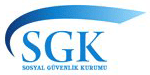 Sayı :	(7201 Sayılı Kanuna Göre)Konu: HİTAP…………………………………..…………………………………………………..…………… / ……..Hizmet Takip Programında 110035-135000 saymanlık kurum numaralı işyerinizle ilgili olarak aşağıda belirtilen yükümlülüğü süresinde yerine getirmediğiniz anlaşıldığından, Kurumunuza 5510 sayılı Sosyal Sigortalar ve Genel Sağlık Sigortası 102 nci maddesinin birinci fıkrasının (i) bendine 4/4/2015 tarihli ve 6645 sayılı Kanunun 48 inci maddesi ile eklenen paragraf uyarınca 00 TL tutarında idari para cezası uygulanmıştır.Söz konusu idari para cezasının tebliğ tarihinden itibaren onbeş gün içinde Kurumumuz adına prim tahsilatı yapan banka şubelerine saymanlık ve kurum numarası ve İPC tahakkuk numarasına göre on-line olarak ödenmesi gerekmektedir.İdarî para cezalarının verilme nedenlerine ilişkin açıklamalar, miktarlarının hesaplanması itiraz mercii ve diğer bilgiler ekte belirtilmiştir.Bilgi edinilmesini arz ederim.İMZA YETKİLİSİİDARİ PARA CEZASI VERİLMESİNE NEDEN OLAN FİİLMenüler	Bilginin geç girilmesi	ResenÖzlük bilgisi	(…..)	(…..)Eğitim bilgisi (okul)	(…..)	(…..)Eğitim bilgisi (kurs)	(…..)	(…..)Borçlanma bilgisi	(…..)	(…..)Unvan bilgisi	(…..)	(…..)Hizmet Belgesi bilgisi	(…..)	(…..)İtibari Hizmet süresi bilgisi	(…..)	(…..)Askerlik bilgisi	(…..)	(…..)Tazminat bilgisi	(…..)	(…..)Diğer kanunlara/statülere tabi hizmet bilgisi	(…..)	(…..)Açık Süre bilgisi	(…..)	(…..)Mahkeme Bilgileri bilgisi	(…..)	(…..)İDARİ PARA CEZASI UYGULAMASINA İLİŞKİN AÇIKLAMALAR5510 sayılı Sosyal Sigortalar ve Genel Sağlık Sigortası Kanununun 102 nci maddesinin birinci fıkrasının (i) bendine 4/4/2015 tarihli ve 6645 sayılı Kanunun 48 inci maddesi ile eklenen paragraf; “ 4 üncü maddenin birinci fıkrasının (c) bendi kapsamında bulunan sigortalıların hizmet bilgilerinin 100 üncü madde kapsamında Kurumca oluşturulan yazılım programına bilgi girişi yapması gereken işyerlerince, Kurumca belirlenen süre içinde elektronik ortamda Kuruma hiç gönderilmemesi hâlinde sigortalı başına aylık brüt asgari ücretin beşte biri, geç gönderilmesi hâlinde ise sigortalı başına aylık brüt asgari ücretin onda biri tutarında, idari para cezası uygulanır. Ancak, idari para cezası ilgili yılın aralık ayında geçerli olan brüt asgari ücretin yirmi dört katını geçemez..” hükmüne amirdir.İdari para cezalarının hesabında 4857 sayılı İş Kanunun 39 uncu maddesine göre 16 yaşından büyükler için saptanan asgari ücret esas alınır.5510 sayılı Kanunun 102 nci maddesinin birinci fıkrasının (i) bendine 4/4/2015 tarihli ve 6645 sayılı Kanunun 48 inci maddesi ile eklenen paragraf belirtilen süre, 14/4/2012 tarihli ve sayılı Resmi Gazete yayımlanan 5510 Sayılı Kanunun 4 üncü Maddesinin Birinci Fıkrasının (c) Bendi Kapsamında Sigortalı Sayılanların Hizmet Bilgilerinin Elektronik Ortama Aktarılması Hakkında Tebliğin 1/7/2015 tarihli ve 29403 sayılı Resmi Gazetelerde yayımlanan Tebliğ ile değişik 7 nci maddesinin birinci fıkrası ile düzenlenmiştir.Tebliğin 7 nci maddesinin birinci fıkrası ise ; “(1) Kamu idareleri, 5 inci maddenin birinci fıkrasının (a), (b), (c), (ç), (d), (e), (f), (g), (ğ), (h), (ı) ve (i) bentlerinde yer alan bilgileri;14/4/2012 tarihinde görevde olan sigortalılar için 31/8/2015 (dahil) tarihine kadar,14/4/2012 tarihi ile 31/8/2015 tarihi arasında ilk defa veya tekrar atanan sigortalılar için 2/11/2015 (dahil) tarihine kadar,1/9/2015 tarihinden itibaren ilk defa, tekrar veya naklen atanan sigortalılar için göreve başladıkları tarihten itibaren 90 gün içinde,ç) (a), (b) ve (c) bentlerinde belirtilen sigortalıların sisteme aktarılan bilgilerinde herhangi bir değişiklik olması halinde değişikliğin yapıldığı/onaylandığı, belgenin ibraz edildiği/intikal ettiği tarihten itibaren 90 gün içinde,14/4/2012 tarihinden önce herhangi bir nedenle görevlerinden ayrılmış olan sigortalılar için (emekliler ile naklen tayin olanlar hariç) 02/7/2018 (dahil) tarihine kadar,HİTAP’a aktarmak suretiyle Kuruma gönderir” hükmüne amirdir.İdari para cezaları ilgiliye tebliğ ile tahakkuk eder. Tebliğ tarihinden itibaren onbeş gün içinde Kuruma ya da Kurumun ilgili hesaplarına yatırılır veya aynı süre içinde Kuruma itiraz edilebilir. İtiraz takibi durdurur. Kurumca itirazı reddedilenler, kararın kendilerine tebliğ tarihinden itibaren otuz gün içinde yetkili idare mahkemesine başvurabilirler. Bu süre içinde başvurunun yapılmamış olması halinde, idari para cezası kesinleşir.İdari para cezalarının, Kuruma itiraz edilmeden veya yargı yoluna başvurulmadan önce tebliğ tarihinden itibaren onbeş gün içinde peşin ödenmesi halinde, bunun dörtte üçü tahsil edilir. Peşin ödeme idari para cezasına karşı yargı yoluna başvurma hakkını etkilemez.Mahkemeye başvurulması idari para cezasının takip ve tahsilini durdurmaz. Tebliğ tarihinden itibaren onbeş gün içinde ödenmeyen idari para cezaları, 89 uncu madde hükmü gereğince hesaplanacak gecikme cezası ve gecikme zammı ile birlikte tahsil edilir.İdari para cezasının tebliğ tarihinden itibaren onbeş gün içinde ödenmemesi halinde, bu süreyi izleyen ilk günden başlayarak, 5510 sayılı Kanunun 89 uncu maddesine istinaden ayrıca gecikme cezası ve zammı tahakkuk ettirilecek ve ceza tutarı 6183 sayılı Amme Alacaklarının Tahsil Usulü Hakkında Kanun hükümlerine göre icra yoluyla tahsil edilecektir.Tebligat yazısında yer alan 'Tahakkuk No', bu yazının kurumunuza teblig edilip, teblig tarihinin sisteme girilmesine müteakip Hitap 'Ipc Sorgula' alanında gösterilecek olup, idari para cezası bu alanda bulunan 'Tahakkuk No' ile on-line olarak ödenmesi gerekmektedir.Fiil Tarihindeki Asgari ÜcretAylık Asgari Ücretin KatıToplam Ceza TutarıxxxTOPLAMTOPLAMTOPLAMF i i lT a r i h i n d e k iAy l  ık Asgari Üc r e t  i  n    Ka t ıT o p l a m Ce z aT u t a r ıF i i lT a r i h i n d e k iAy l  ık Asgari Üc r e t  i  n    Ka t ıT o p l a m Ce z aT u t a r ıxxxxxxxxxxT OP L AMT OP L AMT OP L AMT OP L AMT OP L AMT OP L AMGE NE L T OP L AM: ……………………………GE NE L T OP L AM: ……………………………GE NE L T OP L AM: ……………………………GE NE L T OP L AM: ……………………………GE NE L T OP L AM: ……………………………GE NE L T OP L AM: ……………………………GE NE L T OP L AM: ……………………………GE NE L T OP L AM: ……………………………GE NE L T OP L AM: ……………………………Fiil TarihindekiAsgari ÜcretAylık AsgariÜcretin KatıToplam Ceza TutarıFiil TarihindekiAsgari ÜcretAylık AsgariÜcretin KatıToplam Ceza TutarıxxxxxxxxxxTOPLAMTOPLAMTOPLAMTOPLAMTOPLAMTOPLAMGENEL TOPLAM: ……………………………GENEL TOPLAM: ……………………………GENEL TOPLAM: ……………………………GENEL TOPLAM: ……………………………GENEL TOPLAM: ……………………………GENEL TOPLAM: ……………………………GENEL TOPLAM: ……………………………GENEL TOPLAM: ……………………………GENEL TOPLAM: ……………………………SıraSigortalının Adı SoyadıTC Kimlik NumarasıKaza Tarihiİ.P.C. Tutarı123Genel ToplamSigortalının Adı SoyadıTC Noİşe BaşlamaTarihiİşten AyrılışTarihiFiil TarihiFiil TarihindekiAsgari ÜcretAylık AsgariÜcretin KatıToplam Ceza TutarıFiil TarihindekiAsgari ÜcretAylık AsgariÜcretin KatıToplam Ceza TutarıxxxxxxxxxxTOPLAMTOPLAMTOPLAMTOPLAMTOPLAMTOPLAMGENEL TOPLAM: ……………………………GENEL TOPLAM: ……………………………GENEL TOPLAM: ……………………………GENEL TOPLAM: ……………………………GENEL TOPLAM: ……………………………GENEL TOPLAM: ……………………………GENEL TOPLAM: ……………………………GENEL TOPLAM: ……………………………GENEL TOPLAM: ……………………………Sigortalının Adı SoyadıRapor BaşlangıçTarihiRapor BitişTarihiKuruma Bildirilme TarihiAsgariÜcretOranToplamKANUNDÖNEMİASGARİ Ü.ÇARPANITOPLAMGENEL TOPLAMGENEL TOPLAMGENEL TOPLAMGENEL TOPLAMKayıt NoT.C.Kimlik NoİPC Fiili İşlem TipiOlur/İbrazTarihiBildirim Yapılabilecek Son TarihİşlemTarihiResen TebliğTarihiFiil TarihindekiAsgari ÜcretUygulanacak Asgari Ücret Katı 1/5 -1/10CezaTutarıTahak kuk No